ENVIA TOTA LA DOCUMENTACIÓ A:      matriculacio.cicles.canvilumara@gmail.com1. DADES PERSONALS2. QUOTA DE MATERIAL I SORTIDES  DEL CENTRE3. PAGAMENT DE LA QUOTA DE MATERIAL Cal fer un ingrés de la quota de material segons les següents instruccions:Atenció: No oblideu conservar els justificants de pagament per a poder formalitzar la matrícula.4. MÒDULS A MATRICULAR EL CURS 2021-2022(Marca “X” a la casella adequada, segons la teva situació)QUADRE DE MÒDULS I UNITATS FORMATIVES DE SEGON CURS(Important: qualsevol mòdul o unitat formativa que es tingui previsió de convalidar també s’ha de matricular)QUADRE DE MÒDULS I UNITATS FORMATIVES PENDENTS DE PRIMER CURS (Important: qualsevol mòdul o unitat formativa que es tingui previsió de convalidar també s’ha de matricular)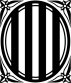 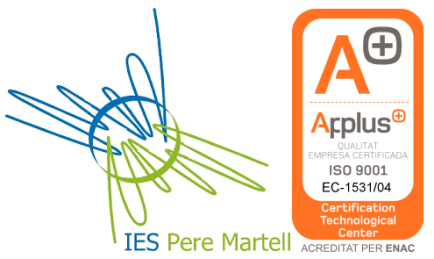 Generalitat de Catalunya Departament d’EducacióInstitut Can VilumaraCFGM Atenció Persones Situació DependedènciaMatrícula de continuïtat (alumnat del centre) per al curs 2021-2022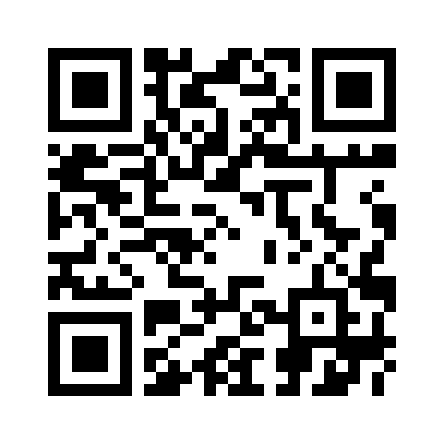 NomCognomsE-mailTelèfonNúm DNI1r CURS2n CURSUnitats formatives soltes (inclosa FCT)La quota de material de centre inclou: assegurança escolar, dossiers, xerrades, material d’activitats i algunes sortides. No estan inclosos els llibres.85€70€5€La quota de material de centre inclou: assegurança escolar, dossiers, xerrades, material d’activitats i algunes sortides. No estan inclosos els llibres.A qualsevol caixer del Banc de Sabadell introduint la targeta del vostre banc o caixa. Trieu l’opció Pagaments a tercers, marqueu el codi 4142, QUOTA, introduïu el CURS i NOM DE L’ALUMNE/A (Exemple: 2TEIAnna Garcia Pérez), introduïu la quantitat i lliureu el primer comprovant a la secretaria de l’institut amb la resta de la documentació.Per transferència bancària a través d’Internet al compte del Banc de SabadellIBAN: ES74 0081 0238 0200 0135 6838Indicant a concepte: CURS i NOM DE L’ALUMNE/A Exemple: 2TPIG Anna Garcia PérezSi pagueu per finestreta en efectiu us cobraran comissió si no sou clients del Banc de Sabadell. Indiqueu a concepte: CURS i NOM DE L’ALUMNE/A Exemple: 2TPIG Anna Garcia PérezNomCognomsEm matriculo a segon curs sencer, sense mòduls o unitats formatives pendents del curs anterior.(En aquest cas, no cal complimentar l’apartat de mòduls a matricular)Em matriculo a segon curs, a mòduls i unitats formatives de segon i, si s’escau, de primer curs.(Cal especificar als quadres de mòduls i unitats formatives aquells als quals et matricules)Em matriculo a primer curs, a mòduls i unitats formatives de primer i, si s’escau, de segon.(Cal especificar als quadres de mòduls i unitats formatives aquells als quals et matricules)Altres (especificar):(Cal especificar als quadres de mòduls i unitats formatives aquells als quals et matricules)NomCognomsMòduls ProfessionalsUnitats FormativesMarca “X” si et matricules06 TeleassistènciaUF1 Teleassistència07 Suport domiciliariUF1 Organització del treball domiciliari07 Suport domiciliariUF2 Gestió i administració de la llar07 Suport domiciliariUF3 Gestió i preparació de l’alimentació07 Suport domiciliariUF4 Manteniment i neteja de la llar08 Suport en la comunicacióUF1 Suport en la comunicació09 Destreses socialsUF1 Habilitats socials del professional09 Destreses socialsUF2 Treball en equip11 FOLUF1 Incorporació al treball11 FOLUF2 Prevenció de riscos laborals12 EIEUF1 Empresa i iniciativa emprenedora13 Anglès tècnicUF1 Anglès tècnic14 SíntesiUF1 Síntesi15 Formació en centres de treballUF1 FCTNomCognomsMòduls ProfessionalsUnitats FormativesMarca “X” si et matricules01 Organització de l'atenció a les persones en situació de dependènciaUF1 Context de la intervenció sociosanitària01 Organització de l'atenció a les persones en situació de dependènciaUF2 Organització de la intervenció sociosanitària02 Atenció sanitàriaUF1 Mobilització de persones en situació de dependència02 Atenció sanitàriaUF2 Activitats d’assistència sanitària02 Atenció sanitàriaUF3 Suport en la ingesta02 Atenció sanitàriaUF4 Aplicació de tractaments per a persones en situació de dependència03 Atenció higiènicaUF1 Higiene personal03 Atenció higiènicaUF2 Higiene de l’entorn04 Atenció i suport psicosocialUF1 Suport en el desenvolupament dels hàbits d’autonomia personal i social04 Atenció i suport psicosocialUF2 Suport en l’estimulació cognitiva de les persones04 Atenció i suport psicosocialUF3 Suport en l’animació grupal04 Atenció i suport psicosocialUF4 Suport en el desenvolupament de les relacions socials05 Característiques i necessitats de les persones en situació de dependènciaUF1 Autonomia personal05 Característiques i necessitats de les persones en situació de dependènciaUF2 Persones grans05 Característiques i necessitats de les persones en situació de dependènciaUF3 Persones amb malaltia mental05 Característiques i necessitats de les persones en situació de dependènciaUF4 Persones amb discapacitat intel·lectual05 Característiques i necessitats de les persones en situació de dependènciaUF5 Persones amb discapacitat física10 Primers auxilisUF1 Recursos i trasllat d’accidentat10 Primers auxilisUF2 Suport vital bàsic (SVB) i ús dels desfibril·ladors10 Primers auxilisUF3 Atenció sanitària d’urgència